IEEE P802.15Wireless Personal Area NetworksPHY Layer Operating mode(s)N: Number of vertical cellsM: Number of horizontal cellsFEC_option: Select one FEC scheme from Table 1FEC_rate: the data rate scale of FEC schemeFigure 1 shows an example of cell configuration on display device with M=4 and N=3.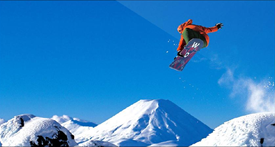 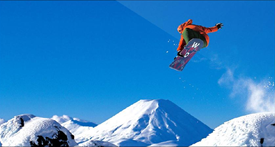 Figure 1. Example of cell constructionTable 1: FEC option2.0 PHY specifications2.1 Reference modulator diagramThe reference implementation diagram is in Figure 2. Figure 2. Reference modulator diagramThe image framing order for n x m bits data encoding is shown in Figure 3.Figure 3. Image frame order2.2 Invisible sequential code EncoderThe encoded bits in display cell are defined as:Logic zero: represented by the unchanged sensitive element of color space.Logic one: represented by the changed sensitive element of color space.An example of logic bit encoding is shown in Figure 4.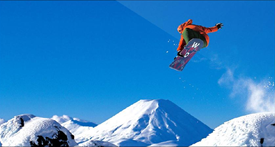 Figure 4. Example of modulated image frame with 110001000010 bits stream. (a. Reference image. b. Modulated image)PHY Layer Dimming MethodInvisible sequential code can support dimming by changing the brightness of display image. The brightness does not affect the invisible element of reference image and embedded image. The reference diagram is shown by Figure 5.Figure 5 Reference modulator diagram with dimming control dataPPDU formatThe PPDU frame structure shall be formatted as illustrated in Figure 6.Figure 6 Format of the PPDU4.1 Preamble FieldThe synchronization of one superframe data based on 2 mark image frames as Figure 7. Length of preamble field varies from 24 to 380 bits. It depends on the operation mode.Figure 7 Preamble frame4.2 PHY headerThe PHY header, as shown in Table 2, defines the data length of data payload.Table 2.4.3 PSDU fieldThe PSDU field has a variable length and carries the data of the PHY frame.5.0 PHY PIB attributes6.0 Superframe StructureInvisible sequential code is applied for broadcasting mode. There is no access control mechanism. There is no superframe.7.0 MAC frame formatsThe MAC frame contains only frame Payload. The length of frame Payload is defined by PSDU length value of PHY header.8.0 MAC PIB attributesProjectIEEE P802.15 Working Group for Wireless Personal Area Networks (WPANs)IEEE P802.15 Working Group for Wireless Personal Area Networks (WPANs)Title2D-invisible sequential code 2D-invisible sequential code Date SubmittedMay 2016May 2016Source[Nam-Tuan Le, Trang Nguyen, Yeong Min Jang]
[Kookmin University]
[Seoul, Korea]Voice:	[   ]
Fax:	[   ]
E-mail:[yjang@kookmin.ac.kr]Re:[If this is a proposed revision, cite the original document.][If this is a response to a Call for Contributions, cite the name and date of the Call for Contributions to which this document responds, as well as the relevant item number in the Call for Contributions.][Note: Contributions that are not responsive to this section of the template, and contributions which do not address the topic under which they are submitted, may be refused or consigned to the “General Contributions” area.][If this is a proposed revision, cite the original document.][If this is a response to a Call for Contributions, cite the name and date of the Call for Contributions to which this document responds, as well as the relevant item number in the Call for Contributions.][Note: Contributions that are not responsive to this section of the template, and contributions which do not address the topic under which they are submitted, may be refused or consigned to the “General Contributions” area.]Abstract[PHY and MAC specification for 2D-invisible sequential code][PHY and MAC specification for 2D-invisible sequential code]Purpose[PHY and MAC specification of 2D-invisible sequential code for draft-D0-text-input][PHY and MAC specification of 2D-invisible sequential code for draft-D0-text-input]NoticeThis document has been prepared to assist the IEEE P802.15.  It is offered as a basis for discussion and is not binding on the contributing individual(s) or organization(s). The material in this document is subject to change in form and content after further study. The contributor(s) reserve(s) the right to add, amend or withdraw material contained herein.This document has been prepared to assist the IEEE P802.15.  It is offered as a basis for discussion and is not binding on the contributing individual(s) or organization(s). The material in this document is subject to change in form and content after further study. The contributor(s) reserve(s) the right to add, amend or withdraw material contained herein.ReleaseThe contributor acknowledges and accepts that this contribution becomes the property of IEEE and may be made publicly available by P802.15.The contributor acknowledges and accepts that this contribution becomes the property of IEEE and may be made publicly available by P802.15.PHY Operating ModesPHY Operating ModesPHY Operating ModesPHY Operating ModesPHY Operating ModesModulation(m:n)RLL CodeOptical Clock RateFECData Rate (bits)m x n x 15 x FEC_rate2D-invisible sequential code 4:3None30HzFEC_option180 x FEC_rate2D-invisible sequential code 16:10None30HzFEC_option2400 x FEC_rate2D-invisible sequential code 8:5None30HzFEC_option600 x FEC_rate2D-invisible sequential code 16:9None30HzFEC_option2160 x FEC_rate2D-invisible sequential code 8:3None30HzFEC_option360 x FEC_rateFEC_optionFEC descriptionFEC_rate1none12RS(64,32)1/23RS(160,128)128/1604RS(15,7)5/75RS(15,11)11/156RS(15,2)2/157RS(15,4)4/158RS(15,7)7/159CC(1/4)1/410CC(1/3)1/311CC(2/3)2/3PHY header fieldsBit-widthExplanation on usagePSDU length8Length up to aMaxPHYFrameSizeFEC_option8Provide information about FEC option